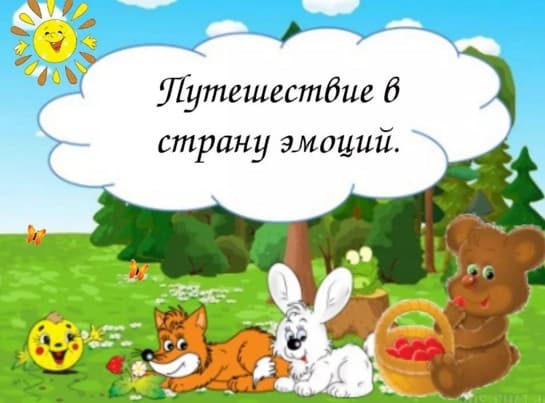 Что такое эмоции? Эмоци-это переживания,отражающие приятные и неприятные ощущения. А так же эмоции показывают наше отношение к какому-либо событию. Какие эмоции ты уже знаешь?Давай посмотрим на картинку и вспомним.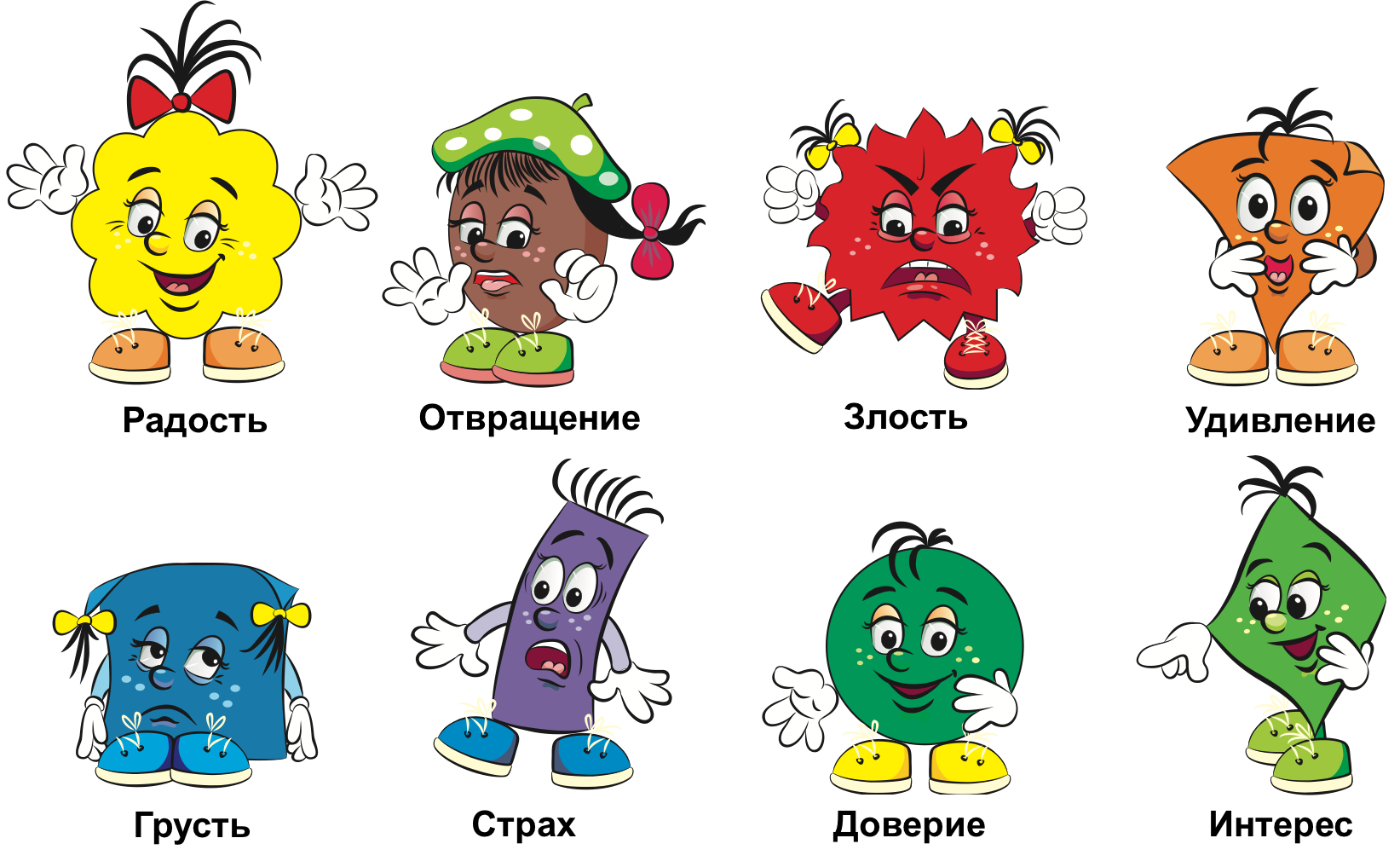 Ты молодец, что показал радость, грусть и злость. А сегодня мы поговорим о новой эмоции. Давай посмотрим на картинку. Что ты видишь?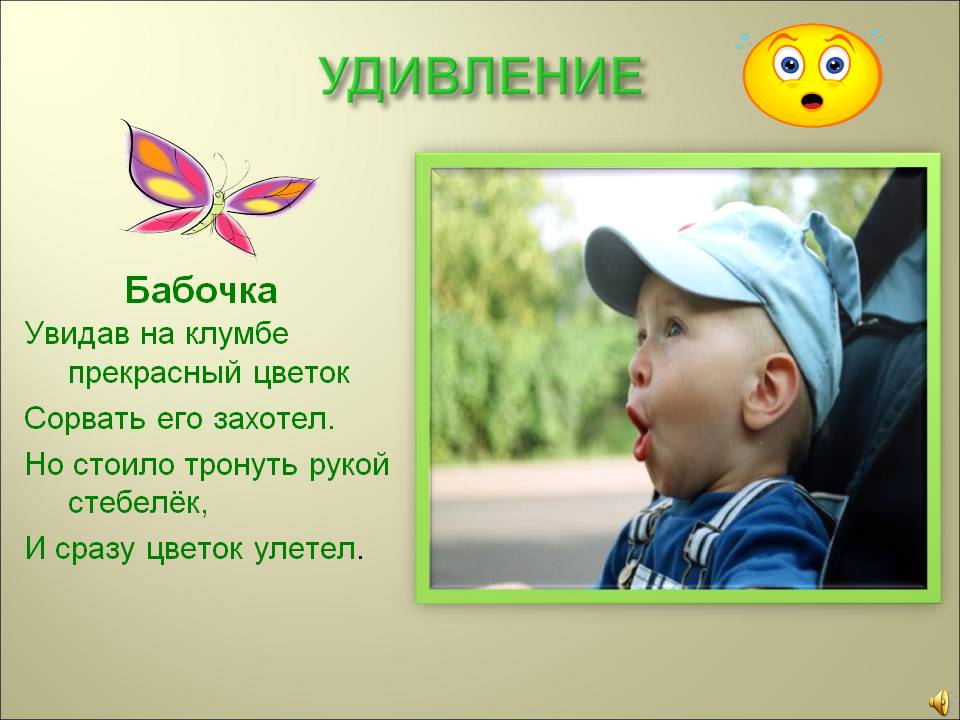 Ты, наверное, догадался, что новая эмоция, о которой мы будем сегодня говорить - это удивление.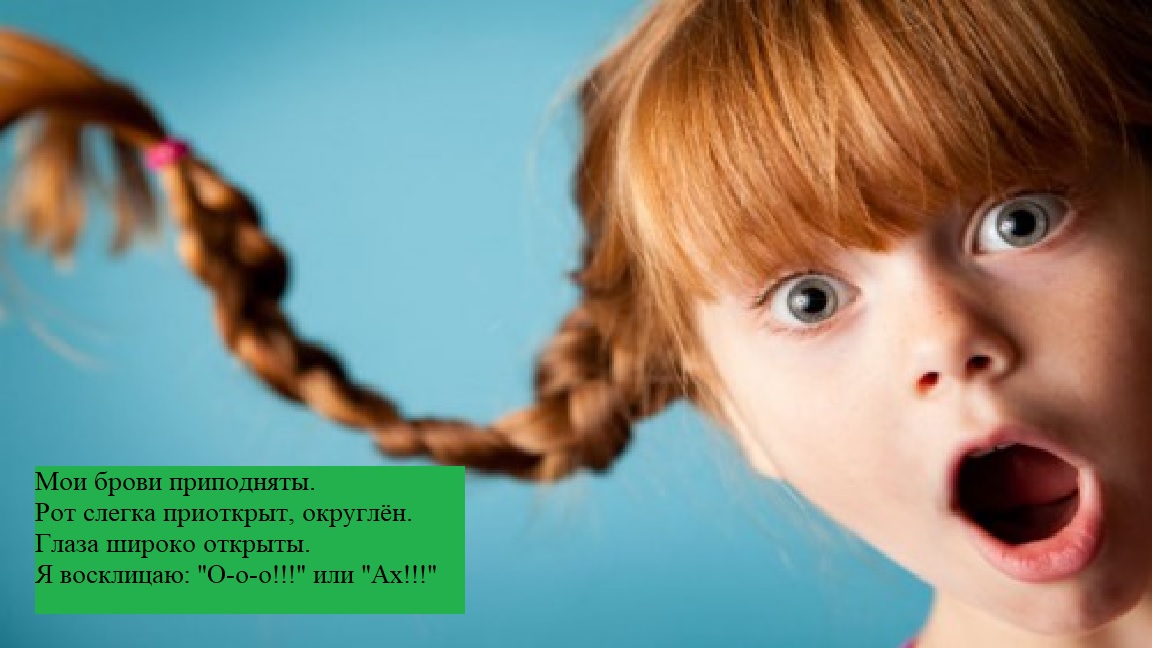 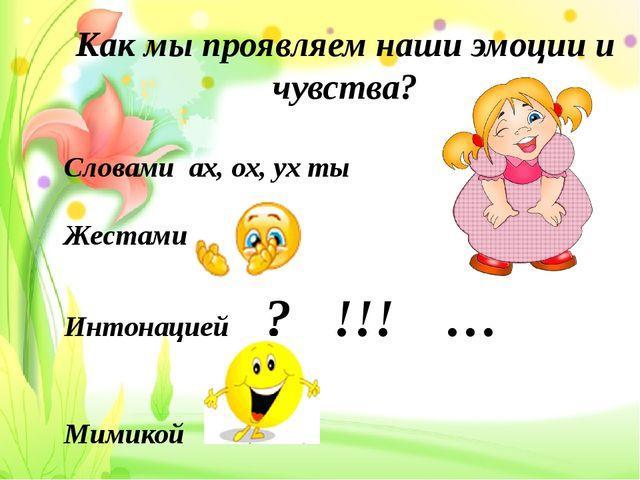 А еще у меня есть для тебя задание.Посмотри на картинку и выполни упражнение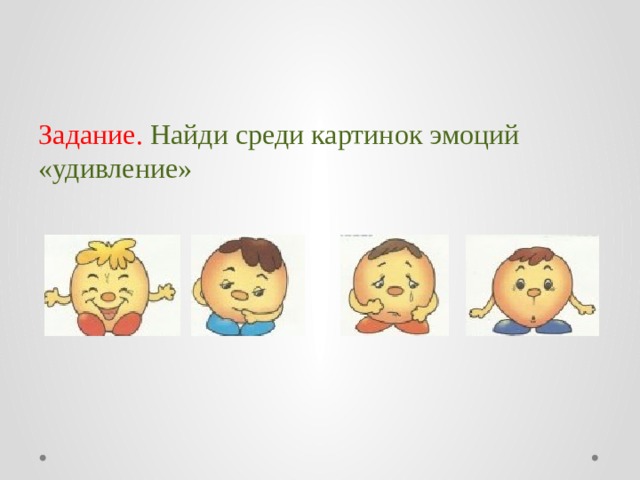 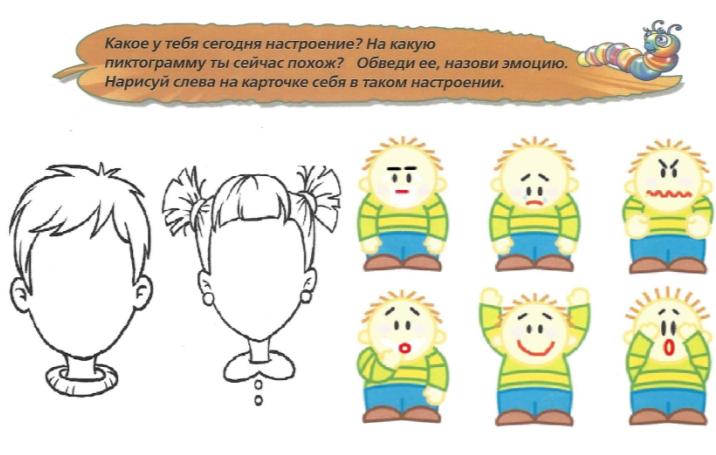 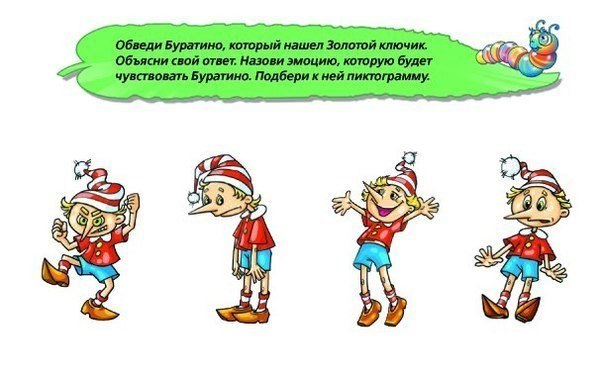 Подведем итоги нашего занятия. Продолжи предложение.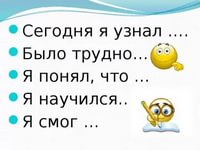 